01. Který z uvedených států má více obyvatel než Japonsko?a) Německob) Vietnamc) Indonésied) Korejská republika02. Jak se v minulosti nazývalo současné japonské hlavní město?a) Heiankjób) Dedžimac) Sakaid) Edo03. Který z následujících výrazů NENÍ názvem japonské prefektury?a) Hirošimab) Fukušimac) Kagošimad) Icukušima04. Která z uvedených možností uvádí chronologicky správně seřazené události japonské historie?a) Založení šógunátu Tokugawa; zahájení Hasekurovy mise; konání světové výstavy EXPO v Ósace; udělení volebního práva ženám.b) Příchod prvních křesťanských misionářů do Japonska; zahájení Iwakurovy mise; založení šógunátu Tokugawa; vytvoření parlamentu.c) Zahájení izolace Japonska;  založení šógunátu Tokugawa; mongolské útoky na Japonsko; japonský útok na Pearl Harbor.d) Přijetí buddhismu v Japonsku; mongolské útoky na Japonsko; bitva u Sekigahary; zavedení povinné školní docházky.05. Která z uvedených prefektur NELEŽÍ na ostrově Kjúšú?a) Tojamab) Fukuokac) Sagad) Nagasaki06. Které prefektury spolu sousedí?a) Hirošima a Nagasakib) Jamagata a Mijagic) Čiba a Niigatad) Kjóto a Šizuoka07. Která dvě japonská města si jsou geograficky nejvzdálenější?a) Ósaka a Kóbeb) Nara a Ósakac) Tokio a Jokohamad) Fukuoka a Kjóto08. Které z uvedených měst leží nejzápadněji?a) Sendaib) Kitakjúšúc) Sapporod) Nagoja09. Ve kterém z následujících období hovoříme o tzv. bublinové ekonomice?a) 20. léta 20. stoletíb) 50. léta 20. stoletíc) 70. léta 20. stoletíd) 90. léta 20. století10. Kdo byl Taira no Kijomori?a) samuraj a vojevůdceb) dvorský básníkc) první japonský šógund) šiřitel buddhismu11. Kdy se v Japonsku poprvé začalo šířit křesťanství?a) v 9. stoletíb) ve 12. stoletíc) v 16. stoletíd) v 19. století12. Mnich Saigjó byla) autorem her nó.b) slavným básníkem.c) mistrem čajového obřadu.d) autorem japonské hymny.13. Která z následujících osobností se NEŘADÍ mezi významné české japanology?a) Vlasta Winkelhöferováb) Zdenka Švarcovác) Olga Lomovád) Karel Fiala14. Která z uvedených osobností je autorem publikace Dějiny Japonska?a) Antonín Límanb) Miroslav Novákc) Věna Hrdličkovád) Zdenka Vasiljevová15. Který z uvedených výrazů označuje japonské historické období?a) Kanazawab) Kamakurac) Kagawad) Kaizuka16. Kdy se Mongolové pokusili o vpád do Japonska?a) v 8. stoletíb) v 11. stoletíc) ve 13. stoletíd) v 16. století17. Jak se nazývá japonská historická éra, která skončila roku 2019?a) Heiwab) Heianc) Heiseid) Heidžó18. Nejrozlehlejší japonské jezero se nazýváa) Koto.b) Biwa.c) Šakuhači.d) Šamisen.19. Které z uvedených měst bylo výrazně poškozeno při velkém zemětřesení, které Japonsko zasáhlo v roce 1995?a) Mijazakib) Hirošimac) Fukušimad) Kóbe20. Která z následujících osobností se NEPROSLAVILA literární tvorbou?a) Itó Hirobumib) Dazai Osamuc) Mori Ógaid) Higuči Ičijó21. Která země utrpěla od Japonska porážku ve válce probíhající v letech 1894–1895?a) Vietnamb) Ruskoc) Filipínyd) Čína22. Který z následujících pojmů NEOZNAČUJE básnickou formu?a) jókaib) tankac) rengad) haikai23. Ke které události došlo v Japonsku ve stejném roce, ve kterém byl v Praze položen základní kámen Národního divadla?a) Vypukla rusko-japonská válka.b) Kjóto se stalo hlavním městem Japonska.c) Započala éra Taišó.d) Proběhla restaurace Meidži.24. Výraz hokku souvisí s oblastía) japonské architektury.b) japonského šermu.c) japonské poezie.d) japonského divadla.25. Vstup do šintoistické svatyně označuje brána nazývanáa) tó.b) tóri.c) tori.d) torii.26. Co je to Nihonšoki?a) japonská kronika z 8. stoletíb) antologie divadelních her ze 14. stoletíc) básnická sbírka ze 17. stoletíd) archiv císařských výnosů z 19. století27. Která rostlina nebo který živočich v japonské kultuře symbolizuje totéž, co symbolizuje jeřáb?a) zajícb) tygrc) javord) borovice28. Japonský výraz wabi označujea) tradiční pokrm.b) tradiční hudební nástroj.c) estetický princip.d) druh japonského čaje.29. Ve které z následujících zemí žije nejpočetnější japonská menšina?a) v USAb) v Kanaděc) na Tchaj-wanud) v Brazílii30. Které z následujících děl napsal Tanizaki Džun'ičiró?a) Psáno z dlouhé chvíle (Curezuregusa)b) Deník bláznivého starce (Fúten ródžin nikki)c) Tanečnice (Maihime)d) Zapadající slunce (Šajó)31. Postava zvaná „Paní Fialka“ vystupuje v dílea) Zapadající slunce (Šajó)b) Polštář z trávy (Kusamakura)c) Kafka na pobřeží (Umibe no Kafuka)d) Příběh prince Gendžiho (Gendži monogatari)32. Japonský vzdělávací systém zavedený v době Meidži byl inspirován vzdělávacím systémema) Británie.b) Německa.c) Francie.d) USA.33. Vyberte správnou kombinaci názvu díla a jména jeho autora.a) Abe Kóbó – Písečná žena (Suna no onna)b) Nacume Sóseki – Tanečnice z Izu (Izu no odoriko)c) Kanehara Hitomi – Konec stříbrného věku (Ginrei no hate)d) Jošimoto Banana – Sněhová země (Jukiguni)34. Kdo nebo co jsou Izanami a Izanagi?a) dvojice mýtických stvořitelských božstevb) císařský pár v období Meidžic) dvojice sopek na ostrově Kjúšúd) vojenské pevnosti na severu Honšú35. Jaký je japonština jazyk z hlediska morfologické typologie jazyků?a) polysyntetickýb) analytickýc) flektivníd) aglutinační36. Kdo je autorem románu Příběh prince Gendžiho (Gendži monogatari)?a) Izumi Šikibub) Ono no Komačic) Sei Šónagond) Murasaki Šikibu37. Z hlediska morfologické typologie jazyků se japonština řadí do stejné skupiny jakoa) turečtina.b) němčina.c) arabština.d) ruština.38. Vyberte pravdivé tvrzení.a) Podstatná jména v japonštině nemají gramatický rod, ale mají ohebné pádové koncovky.b) Podstatná jména v japonštině mají gramatický rod, ale nemají ohebné pádové koncovky.c) Podstatná jména v japonštině nemají gramatický rod ani ohebné pádové koncovky.d) Podstatná jména v japonštině mají gramatický rod i ohebné pádové koncovky.39. Jaké symboly jsou v Japonsku spojené se Dnem dětí, který se slaví 5. 5.?a) samurajské meče a panenkyb) kapři a kosatcec) sokol a javorové listyd) chryzantémy a lišky40. Jak se označují japonská božstva v tradici šintó?a) kamib) hotokec) džizód) mikoši41. Jak se jmenuje japonský císař, který se ujal úřadu v roce 2019?a) Akihitob) Hirohitoc) Naruhitod) Hisahito42. Se kterým z uvedených států vede Japonsko územní spory?a) s Filipínamib) s USAc) s Ruskemd) s Vietnamem43. Který z následujících japonských pojmů označuje koncept vřelé pohostinnosti?a) omikošib) omoijaric) omatased) omotenaši44. Kdo jsou itako?a) pomocnice v šintoistických svatyníchb) učnice na gejšuc) slepé šamankyd) mnišky45. Který film byl prvním celovečerním barevným anime?a) Akirab) Naušika z Větrného údolíc) Legenda o Bílém hadovid) Astro Boy46. Kterou z uvedených publikací napsal Antonín Líman?a) Dějiny Japonskab) Krajiny japonské dušec) Slovník japonské literaturyd) Japonská literatura 712–186847. Autorem románu Nekonečná, téměř průzračná modř (Kagirinaku tómei ni čikai burú) jea) Uzumaki Naruto.b) Murakami Haruki.c) Oišii Muši.d) Murakami Rjú.48. O kolik let se japonské ženy v průměru dožívají vyššího věku než české ženy?a) o jeden rokb) o tři rokyc) o pět letd) o osm let49. Americký misionář James Curtis Hepburn je v japanologických kruzích známý především díky tomu, žea) vytvořil přepis japonštiny do latinky.b) výrazně napomohl modernizaci japonské armády.c) jeho působení zásadním způsobem ovlivnilo počet křesťanů na Kjúšú.d) zaznamenal staré japonské legendy.50. V Japonsku se Olympijské hry dosud konaly celkema) dvakrát.b) třikrát.c) čtyřikrát.d) pětkrát. PJA   Písemný test programu (PT)   Japonská filologie
     (Prezenční bakalářské samostatné studium) varianta testu: 02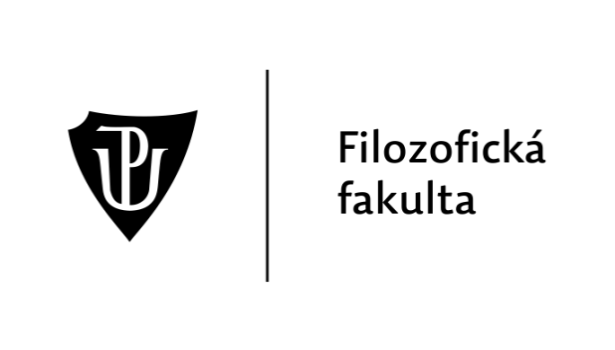 2020